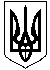 КАРЛІВСЬКА МІСЬКА РАДАКарлівського районуПолтавської областісімнадцята  сесія сьомого скликанняР І Ш Е Н Н Явід  21 березня  2017 року                                                                   м. Карлівка«Про затвердження Програми«Фінансова підтримка районноїорганізації ветеранів війни вАфганістані» на 2017 рік»Відповідно до п. 22 ст. 26 Закону України «Про місцеве самоврядування в Україні» розглянувши та обговоривши Програму «Фінансова підтримка районної організації ветеранів війни в Афганістані на 2017 рік», враховуючи висновки та рекомендації постійної комісії, міська радаВ И Р І Ш И Л А :1. Затвердити Програму «Фінансова підтримка районної організації ветеранів війни в Афганістані» на 2017 рік (Додаток №1).2.  Виділити кошти в сумі 8 000,00 (вісім тисяч гривень 00 коп.) гривень для реалізації даної програми в 2017 році.3. Контроль за виконанням даного рішення покласти на постійну депутатську комісію з питань бюджету, фінансів та цін, соціального, культурного розвитку будівництва та підприємництва (голова комісії В.В. Пиляй).Міський голова                                                                     О.С. НаконечнийГубарь В.В.Голосували: «за» депутати (із 14 присутніх) Намолов В.Є., Батькова В.О., Прогнімак О.С., Макеєва В. Л., Матяш В.В., Карпенко Н. О., Панібог А.Л., Тютюнник Ю.Л., Бабінець І.М., Скачков О.Л., Буланий О.М., Гончар Л.О., Стовбун С.В., Стовбун О.Л., міський голова Наконечний О.С. (15 чол.)ПОГОДЖЕНО:Перший заступник міського голови							С.М. ТарасовськийЗаступник головиз питань діяльності виконавчих органів						І.В. ГрінблатНачальника відділу соціально – економічного та стратегічного розвитку міста				В.В. ГубарьДодаток №1до рішення позачергової сімнадцятої сесії сьомого скликання  від 21 березня 2017 рокуПРОГРАМА«Фінансова підтримка районної організації ветеранів війнив Афганістані на 2017 рік»Загальні положенняФінансова підтримка районній  організації ветеранів  війни  в Афганістані   спрямована для статутної діяльності,  належного функціонування їх діяльності, забезпечення тісної співпраці з органами місцевого самоврядування у діяльності по покращенню якості життя цієї категорії громадян, покращення соціально-побутових, економічних, психологічних умов життя сімей загиблих воїнів та ветеранів учасників бойових дій, інвалідів війни, підвищення рівня правового захисту учасників бойових дій , інвалідів війни та сімей загиблих воїнів.Районна організація , працюючи незалежно від політичних  партій та рухів, захищає права  та інтереси ветеранів, інвалідів війни та сімей загиблих воїнів, бере активну участь у громадському житті міста , у вихованні молодого покоління , тісно співпрацює з органами влади та місцевого самоврядування на користь міста.Нормативно – правова база, на підставі якої проводиться реалізація даної програми:Конституція УкраїниБюджетний кодекс УкраїниЗакон України «Про місцеве самоврядування в Україні»Закон України «Про статус ветеранів війни, гарантії їх соціального захисту» Закон України «Про статус і соціальний захист громадян, які постраждали внаслідок Чорнобильської катастрофи»Закон України «Про Державний бюджет України на 2017 рік»Бюджетний Кодекс України ст.91 п.3 (е)Визначення проблеми, на розв’язання якої спрямована ПрограмаОдним із пріоритетних напрямків роботи районної організації  ветеранів війни Афганістані – є патріотичне виховання дітей та молоді. Організацією проводиться постійна робота по вихованню молоді на прикладах старших поколінь, зокрема ветеранів Афганістану, утвердження патріотизму і духовності, всебічно розвиненої особистості – захисника та гідного громадянина, надії і опори нашої Батьківщини.За роки існування районної організації ветеранів  війни в Афганістані  проведено ряд заходів в загальноосвітніх і позашкільних закладів міста, спрямованих на вшанування загиблих карлівчан в республіці Афганістан. Зустрічі воїнів – афганців з школярами та молоддю спричиняють патріотичному вихованню підростаючого покоління. З метою  унаочнення розповідей, воїни дарують дітям книги, відео, аудіо диски про бойові дії в Афганістані.Щороку до Дня виведення військ з Демократичної Республіки Афганістан членами районної організації ветеранів війни в Афганістані проводиться мітинг-реквієм біля пам’ятного знака  вшановується пам’ять про полеглих карлівчан покладанням квітів до їхніх могил. Надається всебічна підтримка  організації ветеранів війни в Афганістані в тому числі матеріальна допомога  для вирішення побутових, житлових та інших проблем членам сімей загиблих,  інвалідам – учасникам бойових дій, на поховання  учасників бойових дій , матеріальне заохочення учасникам бойових дій.Шляхами розв’язання проблеми є покращення соціального захисту та поліпшення матеріального становища учасників бойових дій та сімей загиблих учасників бойових дій на території Республіки Афганістан.Мета програмиФінансова підтримка районній  організації ветеранів  війни  в Афганістані   на правлена на розв’язання проблем воїнів – інтернаціоналісті шляхом здійснення всебічного захисту їх прав,  наданням їм та їх сім’ям матеріальної допомоги, соціальний захист ветеранів Афганської війни, надання фінансової підтримки  Карлівській  районній організації ветеранів війни в Афганістані, яка виконує суспільно значимі для міста та району функції. .Для досягнення зазначеної мети Програма передбачає наступні напрямки:	Фінансова підтримка районної організації ветеранів війни в Афганістані   здійснюється за такими напрямками:           1. Одноразова матеріальна допомога інвалідам – учасникам бойових дій (воїнам – інтернаціоналістам) до «Дня вшанування учасників бойових дій на території інших держав».           2. Одноразова матеріальна допомога сім’ям померлих учасників бойових дій (воїнів – інтернаціоналістів) до «Дня вшанування учасників бойових дій на території інших держав».           3. Матеріальна допомога на поховання учасників бойових дій (воїнів інтернаціоналістів), та встановленням їм пам’ятників за зверненням.           4. Фінансова підтримка організацій ветеранів війни в Афганістані яка опікується проблемами інвалідів та сприяє вирішенню інших соціально важливих загальноміських проблем та завдань згідно Закону України «Про статус ветеранів війни, гарантії їх соціального захисту розділ 4. ст.17»             5.  Витрати на матеріальне заохочення учасників бойових дій організації. Головний розпорядникКарлівська міська радаВідповідальні виконавціВідділ соціально-економічного і стратегічного розвитку міста                        Строк виконання програми – 2017 рікРесурсне забезпечення програмиФінансування на виконання зазначеної програми здійснюється за рахунок надходжень з загального фонду бюджету міста.2017 рік – 8 000,00 грн. (вісім тисяч гривень 00 коп.)         Очікувані кінцеві результати виконання програмиРеалізація даної програми направлена на:- вшанування учасників бойових дій (воїнів – інтернаціоналістів), сімей померлих учасників бойових дій, підтримку інвалідам у вирішенні соціально важливих загальноміських проблем, матеріальне заохочення учасників бойових дій;- забезпечення фінансової підтримки статутної діяльності Карлівської районної організації ветеранів війни в Афганістані.- підвищення рівня якості життя членів зазначеної у програмі районної організації.